附件1学信网查看图像采集码途径一、学信网学信档案（手机端和pc端流程一致）1.登录学信网学信档案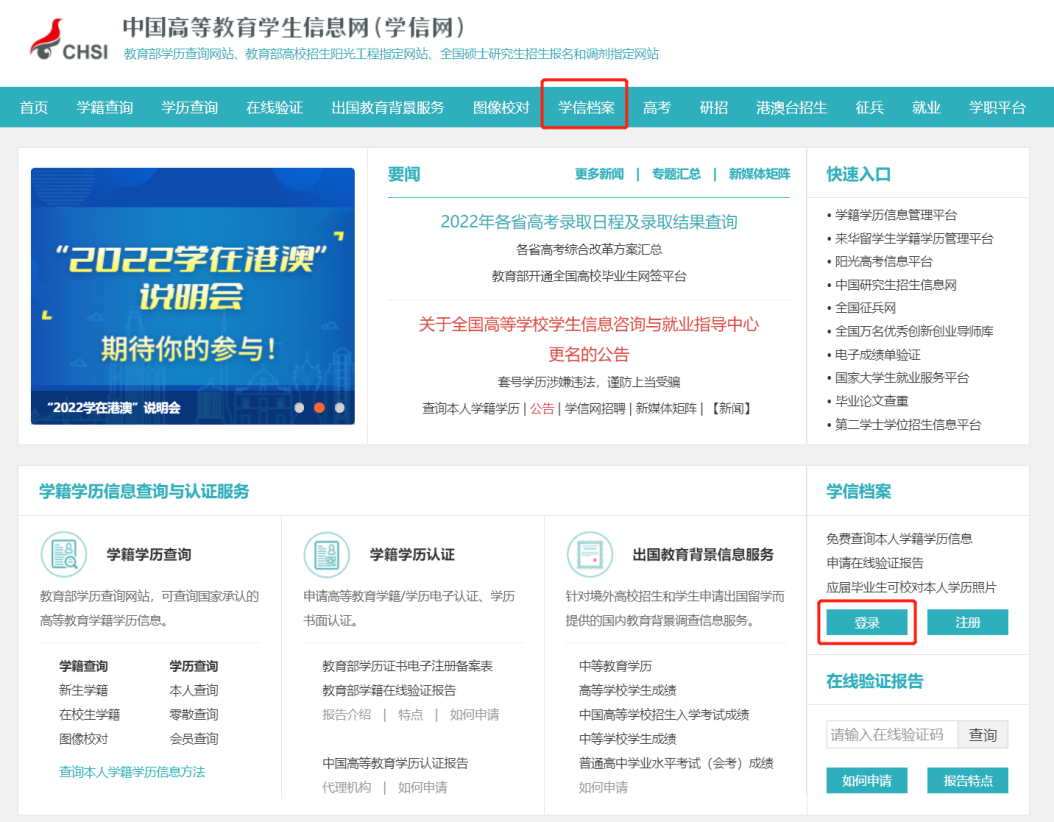 2.查看本人学籍信息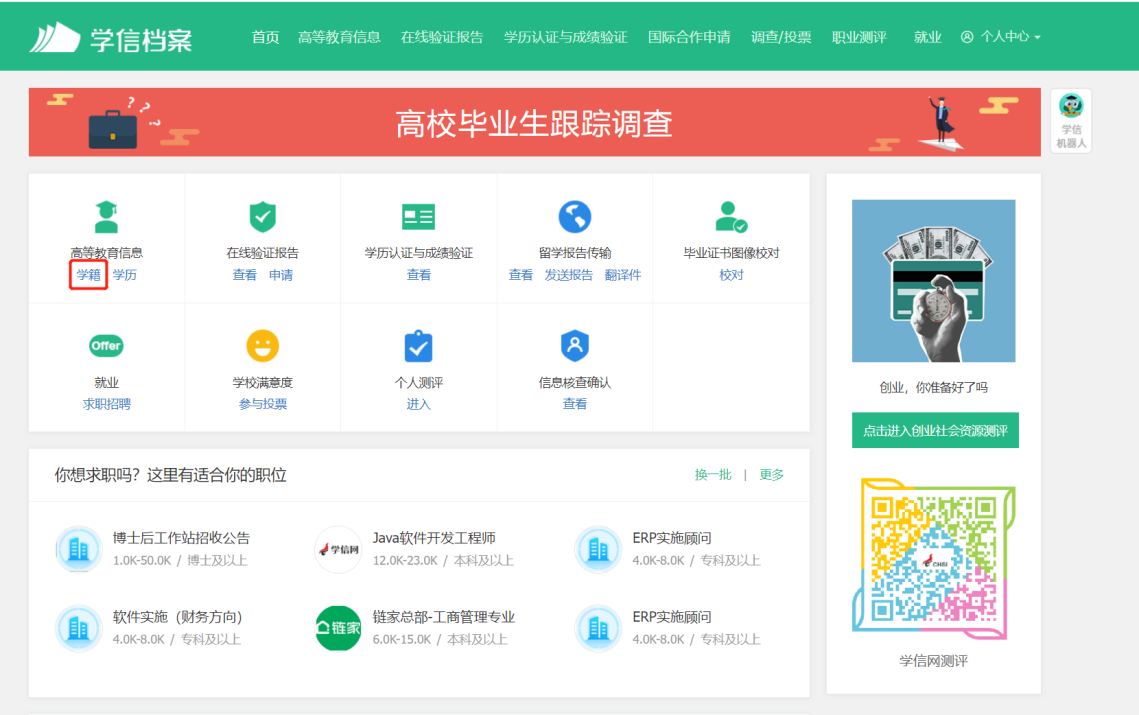 3.选择学籍，查看对应采集码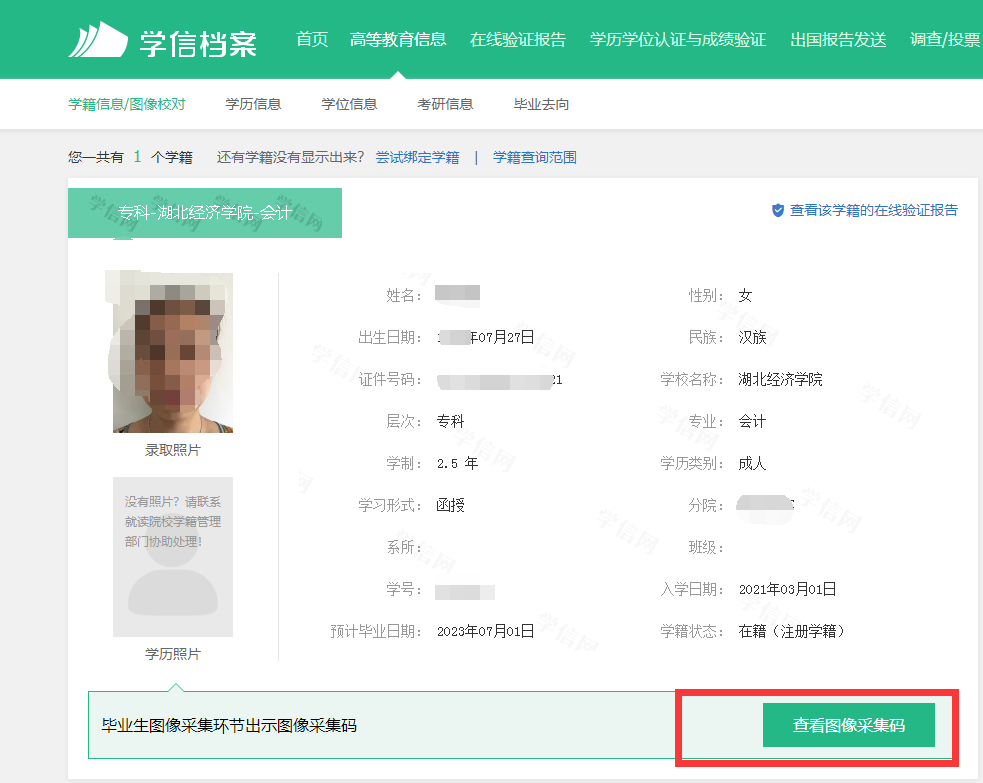 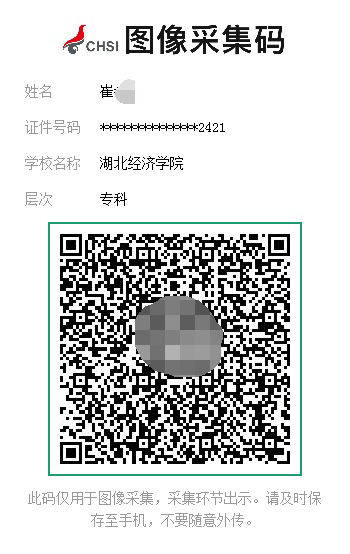 二、“学信网”微信公众号1.关注学信网公众号，绑定学信网账号，点击“学信账号”，查看学籍学历信息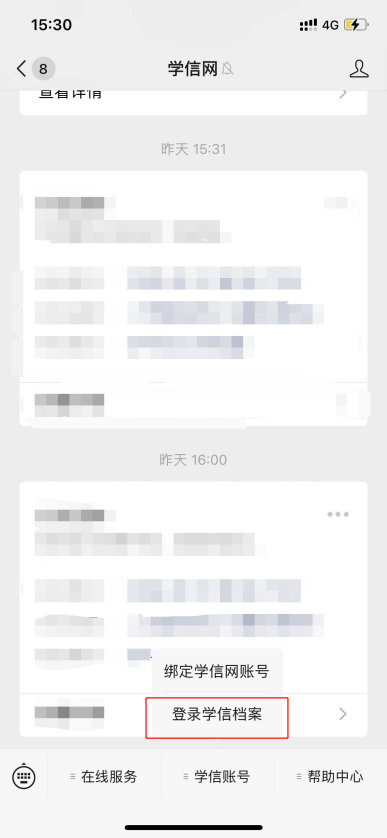 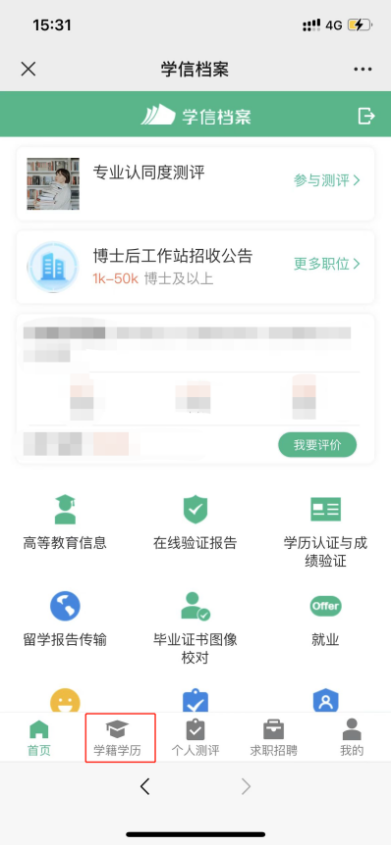 2.选择学籍，查看对应采集码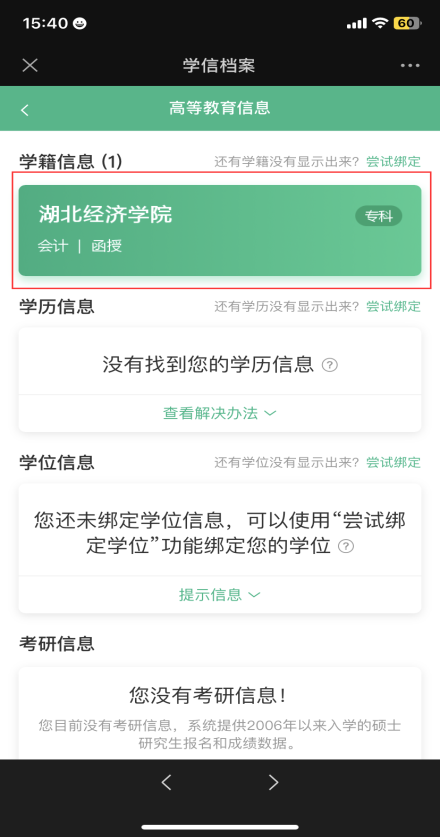 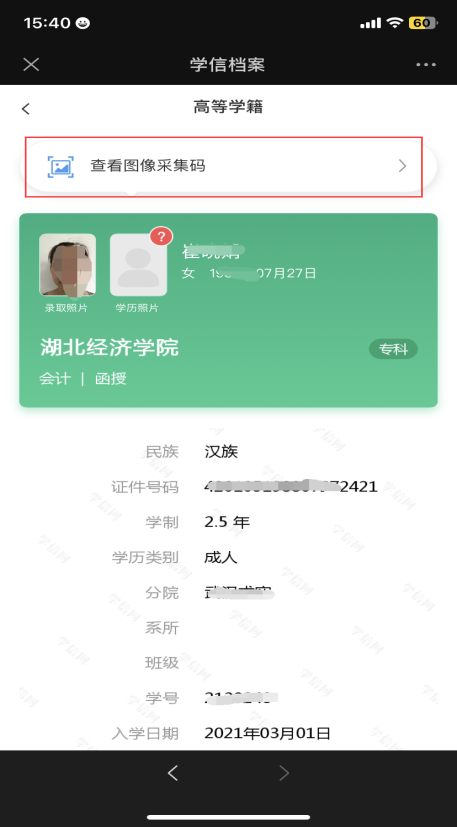 三、学信网APP1.登录学信网APP，点击“学籍查询”，查看学籍学历信息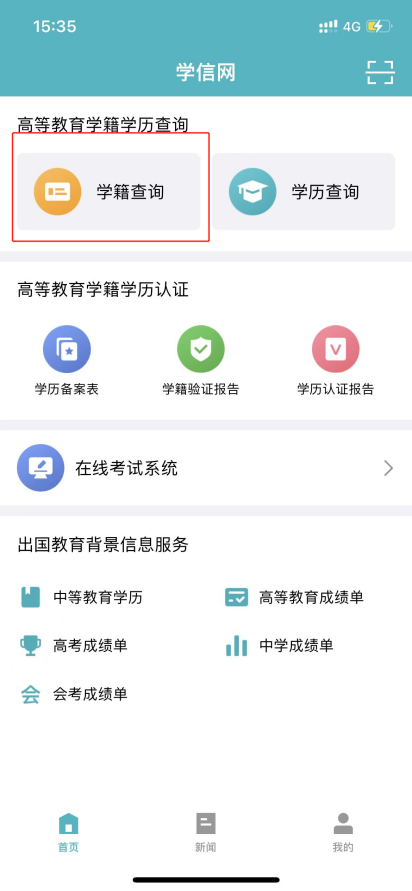 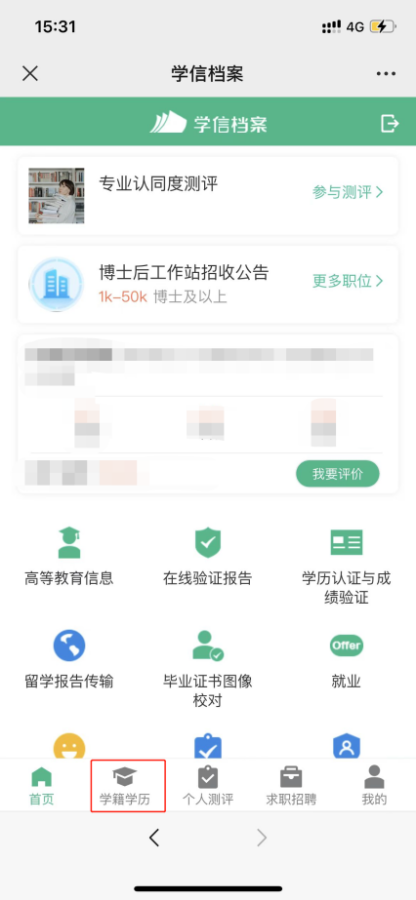 2.选择学籍，查看对应采集码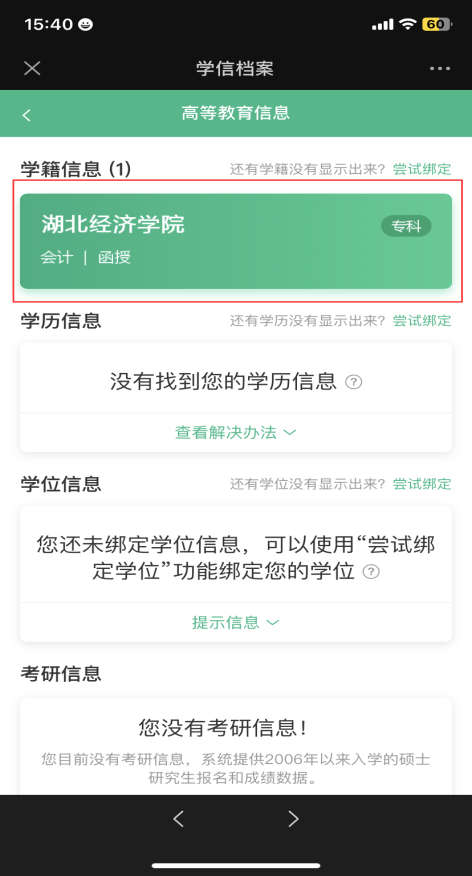 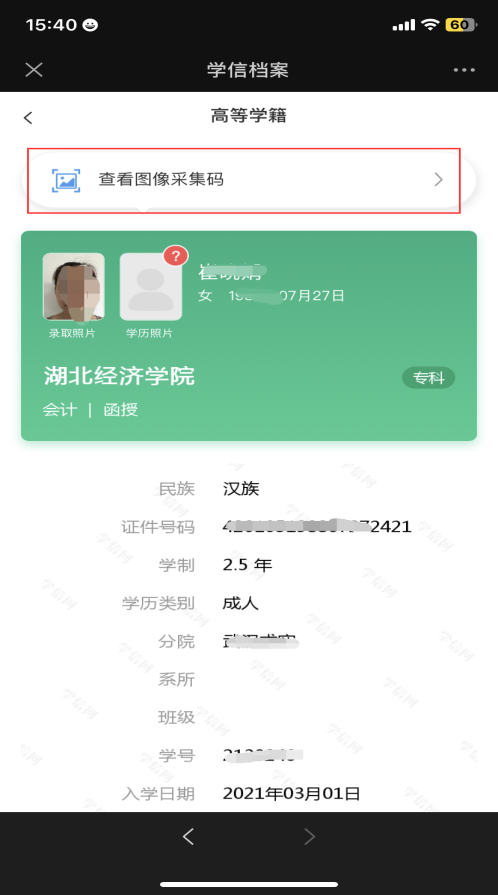 